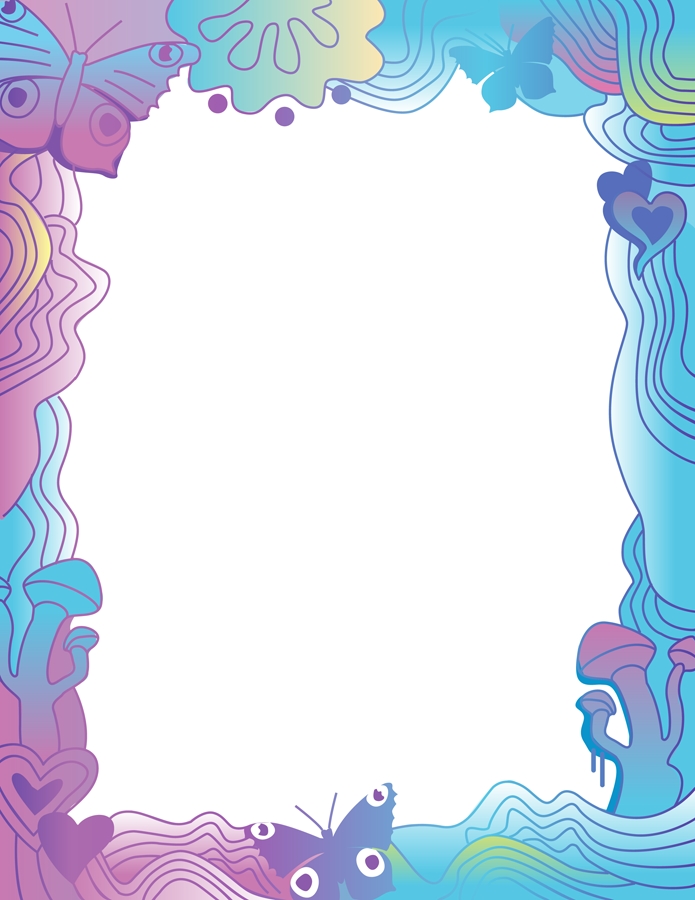 Dům dětí a mládeže Kopretina, Stará cesta 407, PlasyDDM Kopretina Plasy zve děti, rodiče a veřejnost na Maškarní bál pro dětiV sobotu 3. 3. 2018 v Korunovačním sále U Rudolfa II., od 14 hodinProgram:1. Přehlídka masek2. Vystoupení kroužků3. Soutěže a vyhodnocení masek4. Tombola 5. Diskotéka                 Vstupné: děti 20,- Kč, dospělí 30,- Kč        Informace na tel. č. 605 247 135, 373 322 255